Metodické doporučení________________________________________________________Inspirace pro práci na téma: Pyrotechnická službaÚvod hodinyMyšlenková mapa – společná práce na tabuliDo středu tabule učitel napíše NEBEZPEČNÉ SITUACE V PŘÍRODĚ. Potom společně s žáky doplní myšlenkovou mapu o jejich návrhy.Projekce videa – Pyrotechnická službaNejprve pusťte žákům první část videa, kdy děti na louce najdou bombu. V tu chvíli video zastavte a zeptejte se žáků, jak by se v takové situaci zachovali.Zvolte nejprve formu brainstormingu v bezpečném prostředí:účastníci mohou říct cokoliv;nápady nehodnoťte;okamžitě zapište každý nápad bez výjimky;žáky podporujte – čím více nápadů, tím lépe;účast na brainstormingu je dobrovolná;pokračujte v brainstormingu tak dlouho, dokud se objevují nové nápady.Potom pokračujte v projekci videa až do konce.Projekce videaDiskuze k videu – Skupinová diskuze opět musí probíhat v bezpečném prostředí.Zeptejte se žáků, co je ve videu zaujalo, co se jim líbilo, nelíbilo…Zjistěte, jestli už podobnou situaci zažili nebo slyšeli o někom, kdo něco podobného nalezl.Vraťte se k brainstormingu a vyhodnoťte společně s žáky možnost realizace jednotlivých nápadů a jejich přínos pro záchranu.Vraťte se také k myšlenkové mapě, kde pravděpodobně nález pyrotechniky/nábojů chybí. Doplňte jej společně s žáky na vhodné místo.ReflexeZadejte žákům samostatnou nebo skupinovou práci s pracovním listem.Nakonec mohou žáci dobrovolně prezentovat své vyplněné PL.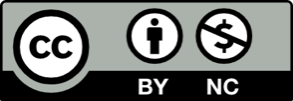 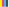 